7	根据第86号决议（WRC-07，修订版），考虑为回应全权代表大会第86号决议（2002年，马拉喀什，修订版）–“卫星网络频率指配的提前公布、协调、通知和登记程序”– 而可能做出的修改和采取的其它方案，以便为合理、高效和经济地使用无线电频率及任何相关联轨道（包括对地静止卫星轨道）提供便利；7(K)	问题K – 根据《无线电规则》附录30附件1第1节和附录30A的第4.1.12或4.2.16段以及附录30B第6.21 c)段开展的B部分审查遇到的问题引言根据《无线电规则》附录30和30A第4.1.12或4.2.16段及《无线电规则》附录30B第6.21 c)段的审查是基于无线电通信局已收到的完整资料的频率指配，即使资深网络B部分已经被公布，特性减少（如缩小的服务区和覆盖区），并且资深网络A部分不再存在于《无线电规则》附录30、附录30A及附录30B的数据库中的B部分公布中。这给通知主管部门带来了困难，可能会阻止其申报的网络B部分以合格审查结论进入列表或规划，这是由于在审查其对资深网络时得出的不合格审查结论，尽管在实际上，其网络（B部分）可以与列表或规划中的资深网络（B部分）共存，如果针对资深网络的审查是基于其B部分，审查结论将变为合格。为了解决通知主管部门遇到的在按照《无线电规则》附录30和30A第4.1.12段或第4.2.16段或《无线电规则》附录30B第6.21 c)段对其初级网络进行B部分审查时遇到的困难，议项7问题K建议再增加一次按照《无线电规则》附录30和30A第4.1.12段或第4.2.16段，以及《无线电规则》附录30B第6.21 c)段的审查，在根据《无线电规则》附录30和30A第4.1.12段或第4.2.16段或《无线电规则》附录30B第6.17段提交之前，任何仍旧受影响的网络的指配已视情况进入列表或规划的情况下，无线电通信局须进一步酌情审查列表或规划中的其余相应指配是否仍会受到影响。这项新增审查能够使网络获得针对不再被认为受影响的资深网络的合格审查结论，并且可以避免基于过时且不再有效的特性对资深网络的过度保护，同时确保资深网络得到充分保护。附录30（WRC-15，修订版）关于11.7-12.2 GHz（3区）、11.7-12.5 GHz（1区）和
12.2-12.7 GHz（2区）频段内所有业务的条款以及
与卫星广播业务的相关规划和指配表1（WRC-03）第4条     （WRC-15，修订版）用于2区规划的修改或1区和
3区3附加使用的程序4.1	适用于1区和3区的条款MOD	IAP/11A19A11/1#501334.1.12	如果与上述第4.1.5段所述出版物中确定的主管部门达成了协议，则提出新的或修改的指配的主管部门可继续第5条所述的相关程序，并须将这一情况通知无线电通信局，其中应指明最终的频率指配的特性以及与之达成协议的主管部门的名称。（WRC-）理由：	该方法在《无线电规则》附录30的第4.1.12段增加一项审查，假如对于任何仍旧受影响的网络，其指配在按照《无线电规则》附录30的第4.1.12段提交资料之前已经进入列表，无线电通信局应进一步审查列表中的其余相应指配是否仍被视为受影响。正在审查的网络将不受超出其A部分公布特性外任何新要求的限制。4.2	适用于2区的条款MOD	IAP/11A19A11/2#501344.2.16	如果在§4.2.14规定日期到期后仍未收到意见，或已与那些提出意见的且必需达成协议的主管部门达成了协议，则提出新的或修改的指配的主管部门可继续第5条所述的相关程序，并应将这一情况通知无线电通信局，其中应指明最终的频率指配的特性以及与之达成协议的主管部门的名称。理由：	该方法在《无线电规则》附录30的第4.2.16段增加一项审查，假如对于任何仍旧受影响的网络，其指配在按照《无线电规则》附录30的第4.2.16段提交资料之前已经进入规划，无线电通信局应进一步审查列表中的其余相应指配是否仍被视为受影响。正在审查的网络将不受超出其A部分公布特性外任何新要求的限制。附录30A（WRC-15，修订版）*关于1区和3区14.5-14.8 GHz2和17.3-18.1 GHz及2区17.3-17.8 GHz
频段内卫星广播业务（1区11.7-12.5 GHz、2区12.2-12.7 GHz
和3区11.7-12.2 GHz）馈线链路的条款
和相关规划和列表1（WRC-03）第4条     （WRC-15，修订版）关于修改2区馈线链路规划或1区和3区附加使用的程序4.1	适用于1区和3区的条款MOD	IAP/11A19A11/3#501354.1.12	如果已经与上述第4.1.5段所述的出版物中确定的主管部门达成协议，提出新的或修改的指配的主管部门可以继续采用第五条中的相关程序，并须将频率指配的最后特性和协议的另一个主管部门的名称通知无线电通信局。（WRC-）理由：	该方法在《无线电规则》附录30A的第4.1.12段增加一项审查，假如对于任何仍旧受影响的网络，其指配在按照《无线电规则》附录30A的第4.1.12段提交资料之前已经进入列表，无线电通信局应进一步审查列表中的其余相应指配是否仍被视为受影响。正在审查的网络将不受超出其A部分公布特性外任何新要求的限制。4.2	适用于2区的条款MOD	IAP/11A19A11/4#501364.2.16	如果在第4.2.14段规定的时限之后没有收到任何意见，或者说如果已经与提出意见的主管部门达成协议而且这种协议是必要的，提出该修改的主管部门可以继续采用本附录第5条中的相关程序，并应将频率指配的最后特性和协议的另一个主管部门的名称通知无线电通信局。理由：	该方法在《无线电规则》附录30A的第4.2.16段增加一项审查，假如对于任何仍旧受影响的网络，其指配在按照《无线电规则》附录30A的第4.2.16段提交资料之前已经进入规划，无线电通信局应进一步审查列表中的其余相应指配是否仍被视为受影响。正在审查的网络将不受超出其A部分公布特性外任何新要求的限制。附录30B（WRC-15，修订版）4 500-4 800 MHz、6 725-7 025 MHz、10.70-10.95 GHz、
11.20-11.45 GHz和12.75-13.25 GHz频段内
卫星固定业务的条款和相关规划第6条     （WRC-15，修订版）将分配转换为指配或引入一个附加系统或
修改列表1, 2中的一项指配的程序（WRC-15）MOD	IAP/11A19A11/5#501376.21	在根据第6.19段按照第6.17段收到的指配审查结果为合格时，无线电通信局须采用附件4中的方法来审查受影响的主管部门和相关的：a)	规划中的分配；b)	在根据第6.1段提交的被审查的通知单收到之时，在列表中出现的指配；c)	在根据第6.1段提交的被审查的通知单收到之时，无线电通信局已经根据本条第6.1段收到其完整信息并已按照第6.5段进行审查的指配；在根据第6.7段公布的特节中所示的、且尚未根据第6.17段提供其同意意见的主管部门仍被认为受到该指配的影响。理由：	该方法在《无线电规则》附录30B的第6.21 c)段增加一项审查，假如对于任何仍旧受影响的网络，其指配在按照《无线电规则》附录30B的第6.17段提交资料之前已经进入列表，无线电通信局应进一步审查列表中的其余相应指配是否仍被视为受影响。正在审查的网络将不受超出其A部分公布特性外任何新要求的限制。______________世界无线电通信大会（WRC-19）
2019年10月28日-11月22日，埃及沙姆沙伊赫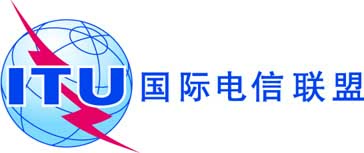 全体会议文件 11 (Add.19)(Add.11)-C2019年9月18日原文：英文/西班牙文美洲国家电信委员会（CITEL）成员国美洲国家电信委员会（CITEL）成员国大会工作提案大会工作提案议项7(K)议项7(K)